ZŠ A MŠ KORYTNÁ SE PŘIPOJUJE KE STÁVCE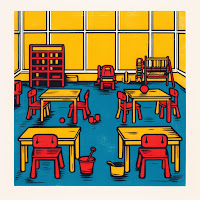 Vážení rodiče,z důvodu reálné hrozby plánovaných nekompetentních zásahů do školství nemáme jinou možnost, než podpořit svůj nesouhlas připojením se ke stávce vyhlášené Českomoravskou konfederací odborových svazů na den 27.11.2023.Změny, které se ve školství chystají, by mohly zvrátit pozitivní vývoj rozvoje resortu, který, jak věříme, s nejlepším vědomím a svědomím pečuje o budoucí generace. Plánované kroky ministerstva školství proti školám, pedagogickým a nepedagogickým, pracovníkům a především proti dětem, považujeme za nepřijatelné.Ekonomická situace naší země není dobrá, nicméně šetření na dětech a školství je nedomyšlené a nekoncepční. Ve stávce školských odborů nejde o platy pedagogických pracovníků. Všichni jsme si již zvykli, že pedagogové za svá důstojná ohodnocení nestávkují. Nestávkujeme ani za úmysl snížit objem fondu FKSP, jakkoli je tato otázka problematická. Jde nám především o platy těch, kteří naše školství drží „zezdola“. Jde o nepedagogické pracovníky, jde o asistenty pedagogů, kteří poskytují v době inkluze neocenitelné služby dětem.Ministerstvo financí navrhuje zrušení tisíců míst školníků, uklízeček, kuchařek a dále také pokles jejich platů. Jelikož se o těchto pozicích málo ve společnosti mluví, mnozí ani netuší, kolik poctivé práce je za těmito povoláními schováno. A mnozí ani netuší, jak špatně ohodnocena je tato práce. Kdo ji bude chtít v dnešní době inflace a současného zdražování všeho dělat? Již nyní mají ředitelé škol problém sehnat na tuto pozici zaměstnance spolehlivé a zodpovědné. Nápad přesunout financování nepedagogických pracovníků na zřizovatele považujeme za nesmyslný a zbavující ministerstvo odpovědnosti za školství jako celek. Zničující úmysl snižovat drasticky počty asistentů pedagoga hází klacky pod nohy všem školám, které inkluzi berou jako svůj úkol a naučili se s ní pracovat, jakkoli byla zprvu pro všechny zúčastněné náročná.  Zde nejde o to, že se školy rozhodnou nepřijmout děti se specifickými poruchami učení. Tyto děti nadále ve škole zůstanou. Je dokonce více než reálné, především podle dat ze školských poradenských zařízení, že tyto děti budou přibývat. Škola, pedagogové budou muset zvládnout individuální přístup k těmto dětem mnohdy bez podpory asistentů. Každý si umí představit, kde a v čem se tato situace odrazí. Navíc jsou ve hře další nanejvýš nešťastné úmysly ministerstva. Mimo jiné padají návrhy například zrušit odklady povinné školní docházky. Z plíživě nastávající destrukce našeho školství máme strach. Školské odbory avizovaly na 27.11.2023 stávku. Protože chceme dát rozhodnutím vlády jasně najevo, co si o nich myslíme, nemáme jinou možnost než se do této stávky zapojit. Vážení rodiče, položte si každý otázku, zda byste chtěli zůstat k těmto vládním krokům neteční. My nechceme a věříme, že je ještě možnost dát STOP nekompetentnosti a snaze měnit naše školství na model zemí, kde se děti ve školách stravují krabičkovými metodami, šikana bují přímou úměrou s počtem dětí s různými poruchami ve školách a paní školnice najdeme možná jen na retro obrázcích.  Děkujeme za pochopení.Pracovníci ZŠ a MŠ KorytnáVážení rodiče,dne 27. 11. 2023 bude naše škola uzavřena z důvodu stávky všech zaměstnanců. S důvody, které nás k tomuto závažnému kroku vedou, se můžete seznámit níže. Pokud ke stávce dojde, bude tento den naše základní škola zcela uzavřena, včetně provozu školní jídelny a školní družiny. Stávky se zúčastní všichni pedagogičtí i nepedagogičtí zaměstnanci školy.Po dlouhé úvaze jsme se rozhodly, že půjdeme do stávky. Podpoříme tím Vaše děti, aby měly rovný přístup ke vzdělání, aby jim měl kdo asistovat v hodinách, vařit a uklízet. Jsme pro zachování současné úrovně vzdělávání. Tentokrát není stávka o nás, ale o Vašich dětech.”Připojíme se ke stávce, protože nesouhlasíme s novým systémem tzv. parametrizace asistentů pedagoga, se snížením PHmax (počet odučených hodin za týden), s podfinancováním nepedagogických pracovníků. Místo toho, aby se podpůrné pomáhající profese ve školství zaváděly, v době, kdy jsou děti a teenageři psychicky nejohroženější, tak nám stát vezme peníze na běžný chod školy? Když jsme se sžili s asistenty a jsme partnery, když jsme se vzpamatovali z covidu, připraví nám stát další překážky? My to zvládneme, vždycky všechno zvládneme, ale proč? Na to, že se nám přidávají peníze hlavně v médiích, na to jsme si zvykli, ale na neustálé „podtrhávání nohou“ si nezvykneme nikdy.„Pamatuj si, že dokud budeme generálům platit víc, než učitelům, nebude na světě mír.“ Jan Masaryk”Pracovníci ZŠ a MŠ Korytná